 Investigation planning sheet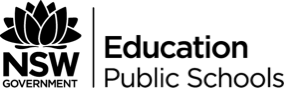 Enter your answer in the ‘response’ column.PlanningResponse Testable questionIndependent variablesWhat is changed?How will it be changed?Dependent variablesWhat changes as a result of/in response to the independent variable?How will it be measuredControlled variablesWhat has to be kept the same?HypothesisLocationMaterialsEstimated time to completeWhat data will be collected?How will the data be collected?How will you record your data?Risks and safety issues?How will safety issues be managed?